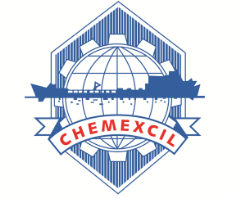                  Basic Chemicals, Cosmetics & Dyes Export Promotion Council (CHEMEXCIL)(Set up by Ministry of Commerce & Industry, Government of India)Jhansi Castle, 4th flr., 7-Cooperage Road,  Mumbai – 400 001.Tel : 22021288/22021330/22825861/22020911 Fax : 22026684,E-mail : info@chemexcil.gov.inWebsite: https://chemexcil.inEPC/PROJ/AFRICA/2018-19 							November 20, 2018 To All Member Exporters of the CouncilSub: Final Revised Dates for  ‘Indian Chemicals and Cosmetics Exhibition”, Johannesburg, South Africa On  12th & 13th February, 2019Dear Member Exporter,We are pleased to announce the Final Revised Dates for 3rd edition of INDIAN CHEMICALS AND COSMETICS EXHIBITION in Johannesburg, South Africa on 12-13th February 2019 at Hall-1, Gallaghar Convention Centre,19, Richards Drive, Half way House, Midrand- 1685, Johannesburg, South Africa.  Commercial & Economic Relations
Commercial relations have flourished since the establishment of diplomatic relations in 1993. During the visit of President Zuma to India, both sides agreed to work towards a target of US$ 10 billion in bilateral trade by 2012. The trade target was revised to US$ 15 billion by 2014 during the visit of the then Commerce and Industry Minister in January 2011 to South Africa as the bilateral trade target was almost achieved in FY 2011-12. India’s imports from SA in 2012-13 and 2013-14 declined mainly due to restrictions on gold imports by GOI and hence, the target of US$15 billion could not be achieved. Recent bilateral trade figures are as follows:										       USD in Millions(Source: DGCI&S)  CHEMEXCIL EXPORT STATISTICS FOR SOUTH AFRICAFOR THE YEAR 2015-16,2016-17 AND 2017-18There is substantial potential for trade growth between the two countries. Exports from India to South Africa include vehicles and components thereof, transport equipment, drugs and pharmaceuticals, engineering goods, footwear, dyes and intermediates, chemicals, textiles, rice, gems and jewelry, etc. Import from South Africa to India include gold, steam coal, copper ores & concentrates, phosphoric acid, manganese ore, aluminum ingots & other minerals.Venue: Hall-1, Gallaghar Convention Centre,19, Richards Drive, Half way House, Midrand- 1685, Johannesburg, South Africa.  Stall Charges: Council is holding this exhibition under MAI scheme.  Cost and payment details are mentioned below.Very Important :-     As per the directive of the Ministry of Commerce & Industries, it is mandatory to submit outcome report of the business generated after visiting the above exhibition failing which –a.   MAI assistance in the next year edition may be refused b.   The participation in the next year edition would not be grantedKindly note that if we do not receive sufficient number of participation, we may have to cancel the exhibition.In that case, any charges for Flight Tickets booked shall not be reimbursed. Kindly use your prudence.You are requested to send us your confirmation along with requisite payment and Company Profile as per the format given below at the earliest so as to avoid disappointment at the last minute. For further assistance please contact Mr. Dharmendra Joshi, Regional Director                            (Phone: 079-26650223; 26651224  / E-mail : roahmedabad@chemexcil.gov.in Looking forward for your early response in the matter.Thanking you.Yours faithfully,S.G. BharadiEXECUTIVE DIRECTOREncl:    Format for Company Profile and Passport detailsRules & Regulations for Reimbursement Floor plan For issuing Visa recommendation letter please send your passport details along with the given Company profile format.COMPANY PROFILEFigures in million US$2012-132013-142014-152015-162016-172017-18(Apr’17- Jan’18)India’s Exports5106.935074.295,301.993588.743545.953089.76India’s Imports8887.896075.266,496.525948.425833.755722.46Total Trade13994.8211149.5511798.519537.169379.718812.22Value in USD MillionPANEL2015-16 (Actual)2016-17 (Actual)2016-17 (Actual)%Increase/ Decrease over previous year2017-18 (Provisional)2017-18 (Provisional)%Increase/ Decrease over previous year(32) Dyes & (29) Dye Intermediates20.3020.7020.701.9828.8628.8639.42(32) Dyes19.9420.4020.402.3228.5728.5740.05(29) Dye Intermediates0.360.300.30-16.590.290.29-3.33(28) Inorganic, (29) Organic & (38)  Agro chemicals74.5689.6889.6820.2890.5190.510.93(28) Inorganic chemicals21.4421.2321.23-0.9623.9823.9812.95(29) Organic chemicals19.9337.4237.4287.8034.0534.05-9.01(38) Agro chemicals33.2031.0331.03-6.5332.4832.484.67(33) Cosmetics, (34) Soaps, Toiletries and (33) Essential oils29.8737.2837.2824.8044.8844.8820.39(33) Cosmetics, (34) Toiletries 29.7037.1337.1325.0343.5743.5717.34(33) Essential oils0.180.150.15-14.491.311.31773.33(15) Castor Oil3.954.064.062.874.774.7717.49TOTAL128.67151.72151.7217.91169.02169.0211.40Stall amenitiesSpot Light, 1 table, 2 Chairs, Dustbin, Electric Socket,                      Name fascia with Booth No. Stall chargesRs.     90,000/- (For members who are eligible for MAI)Rs. 1,75,000/-  (For members who are not eligible for MAI)Full payment to be done in one installment Cheque should be in Favour of. CHEMEXCIL SB A/C. NO. 10996680758Bank details for RTGS PAYMENT IS AS FOLLOWS:-STATE BANK OF INDIA, MUMBAI MAIN BRANCHA/C. NO. 10996680758IFSC CODE: SBIN0000300Reimbursement under MAI Reimbursement under MAI Reimbursement of airfareThe Ministry of Commerce & Industry (MoC&I) has “in principle” approved the reimbursement of Airfare to the member exporters participating in this exhibition. The reimbursement will be done as per the terms and conditions lay down by the MoC&I and fund received from them. Eligibility forStall at subsidised rate /Reimbursement of  AirfareThe participating company should be a Member of the Council at least for a period of 12 Months for reimbursement of Airfare and their exports turnover is less than 30 crores in preceding year. However, participant who have completed their membership less than 12 months are also eligible to get  stall at subsidised rates if their export turnover is less than 30 crores  but are not eligible to get refund of airfare.  It is mandatory for the participating company to submit export returns to the Council regularly. As per the Revised MAI guidelines of the Ministry, a company that has participated THRICE in a particular fair will not be eligible for subsidized stall rates / reimbursement of airfare and hence, would be required to pay the full cost of stall as charged by the organizer. Members who have participated in two exhibitions through CHEMEXCIL in the same financial year under MAI scheme will not be eligible for subsidized stall rates / reimbursement of airfare. In such eventuality, the company will have to pay the full cost of stall. Affix your photoName of the CompanyAddressTel no.EmailWebsiteProduct Manufactured with HS CodeProduct ApplicationContact PersonDesignationMobile No.PASSPORT DETAILS PASSPORT DETAILS Name as per pass portPassport No.Issue dateExpiry DateDate of BirthPlace of Issue 